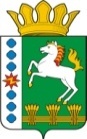 КОНТРОЛЬНО-СЧЕТНЫЙ ОРГАН ШАРЫПОВСКОГО РАЙОНАКрасноярского краяЗаключениена проект Постановления администрации Родниковского сельсовета «О внесении изменений в Постановление администрации Родниковского сельсовета  от 30.10.2013 № 197-п «Об утверждении муниципальной программы «Муниципальное управление» (в ред. от 12.12.2017 № 136-п, от 19.06.2018 № 50-п, от 30.11.2018 № 103-п, от 09.04.2019 № 18-п)26 июля  2019 год 									№ 84Настоящее экспертное заключение подготовлено Контрольно – счетным органом Шарыповского района на основании ст. 157 Бюджетного  кодекса Российской Федерации, ст. 9 Федерального закона от 07.02.2011 № 6-ФЗ «Об общих принципах организации и деятельности контрольно – счетных органов субъектов Российской Федерации и муниципальных образований», ст. 15 Решения Шарыповского районного Совета депутатов от 20.09.2012 № 31/289р «О внесении изменений и дополнений в Решение Шарыповского районного Совета депутатов от 21.06.2012 № 28/272р «О создании Контрольно – счетного органа Шарыповского района» (в ред. от 20.03.2014 № 46/536р, от 25.09.2014 № 51/573р, от 26.02.2015 № 56/671р), пункт 1.2. Соглашения от 22.01.2015 «О передаче Контрольно – счетному органу Шарыповского района полномочий Контрольно – счетного органа Родниковского поселения по осуществлению внешнего муниципального финансового контроля» и в соответствии со стандартом организации деятельности Контрольно-счетного органа Шарыповского района СОД 2 «Организация, проведение и оформление результатов финансово-экономической экспертизы проектов Решений Шарыповского районного Совета депутатов и нормативно-правовых актов по бюджетно-финансовым вопросам и вопросам использования муниципального имущества и проектов муниципальных программ» утвержденного приказом Контрольно-счетного органа Шарыповского района от 16.12.2013 № 29.Представленный на экспертизу проект Постановления администрации Родниковского сельсовета «О внесении изменений и дополнений в Постановление администрации Родниковского сельсовета  от 30.10.2013 № 197-п «Об утверждении муниципальной программы «Муниципальное управление»  (в ред. от 12.12.2017 № 136-п, от 19.06.2018 № 50-п, от 30.11.2018 № 103-п, от 09.04.2019 № 18-п) направлен в Контрольно – счетный орган Шарыповского района 26 апреля 2019 года. Разработчиком данного проекта Программы является администрация Родниковского сельсовета.Основанием для разработки муниципальной программы является:- статья 179 Бюджетного кодекса Российской Федерации;- постановление администрации Родниковского сельсовета от 20.08.2013 № 155-п «Об утверждении Порядка разработки, утверждения и реализации  муниципальных программ»;- распоряжение администрации Родниковского сельсовета от 20.08.2013  № 70-р «Об утверждении перечня муниципальных программ Родниковского сельсовета».Ответственный исполнитель муниципальной программы администрация Родниковского сельсовета.Соисполнитель муниципальной программы отсутствует.Перечень подпрограмм муниципальной программы: «Повышение энергетической эффективности и сокращение энергетических издержек в бюджетном секторе».«Обеспечение реализации муниципальной программы».Мероприятие проведено 26 июля 2019 года.В ходе подготовки заключения Контрольно – счетным органом Шарыповского района были проанализированы следующие материалы:- проект Постановления администрации Родниковского сельсовета «О внесении изменений и дополнений в Постановление администрации Родниковского сельсовета  от 30.10.2013 № 197-п «Об утверждении муниципальной программы «Муниципальное управление» (в ред. от 12.12.2017 № 136-п, от 19.06.2018 № 50-п, от 30.11.2018 № 103-п, от 09.04.2019 № 18-п);- паспорт муниципальной программы «Муниципальное управление»;- Решение Родниковского сельского Совета депутатов от 13.12.2018 № 39-124 «О бюджете поселения на 2019 год и плановый период 2020-2021 годы» (в ред. от 27.06.2019 № 47-144).Рассмотрев представленные материалы к проекту Постановления установлено следующее:В соответствии с проектом Постановления происходит изменение по строке (пункту) «Ресурсное обеспечение муниципальной программы».После внесения изменений строка  будет читаться:Таблица 1(руб.)Увеличение объемов бюджетных ассигнований на реализацию муниципальной программы за счет средств бюджета поселения составила в сумме 82 000,00 руб. (0,62%).В соответствии с проектом паспорта Подпрограммы «Обеспечение реализации муниципальной программы» муниципальной программы, происходит изменение по строке (пункту) «Объемы и источники финансирования подпрограммы».После внесения изменений строка  будет читаться:Таблица 2(руб.)Увеличение бюджетных ассигнований по подпрограмме «Обеспечение реализации муниципальной программы» за счет средств бюджета поселения в 2019 году составило в сумме 82 000,00 руб. (0,62%), в том числе:Увеличение в сумме 87 500,00 руб. на оплату исполнительного сбора по мероприятию «Руководство и управление в сфере установленных функций и полномочий органов местного самоуправления»;Уменьшение в сумме 2 500,00 руб. по решению вопросов местного значения сельских поселений по подпрограмме «Поддержка муниципальных проектов по благоустройству территорий и повышению активности населения в решении вопросов местного значения».На основании выше изложенного Контрольно – счетный орган Шарыповского района предлагает Администрации Родниковского сельсовета принять проект Постановления администрации Родниковского сельсовета «О внесении изменений и дополнений в Постановление администрации Родниковского сельсовета  от 30.10.2013 № 197-п «Об утверждении муниципальной программы «Муниципальное управление» (в ред. от 12.12.2017 № 136-п, от 19.06.2018 № 50-п, от 30.11.2018 № 137-п, от 09.04.2019 № 18-п).АудиторКонтрольно – счетного органа							И.В. ШмидтРесурсное обеспечение муниципальной программы Предыдущая редакция Постановление Предлагаемая редакция программы (проект Постановления)Ресурсное обеспечение муниципальной программы Общий объем бюджетных ассигнований на реализацию муниципальной программы составляет 13 161 633,98   руб., в том числе за счет средств:федерального бюджета  1 035 127,10  руб.,  из них:2019 год -  343 900,00 руб.;2020 год – 343 900,00 руб.;2021 год – 347 327,10 руб.краевого бюджета 135 150,00 руб., из них:2019 год – 126 150,00 руб.;2020 год – 6 000,00 руб.;2021 год – 6 000,00 руб.бюджета поселения 11 988 356,88 руб.,  из них: 2019 год – 3 758 447,38 руб.;2020 год – 4 105 106,50 руб.;2021 год – 4 124 803,00 руб.Общий объем бюджетных ассигнований на реализацию муниципальной программы составляет 13 243 633,98   руб., в том числе за счет средств:федерального бюджета  1 035 127,10  руб.,  из них:2019 год -  343 900,00 руб.;2020 год – 343 900,00 руб.;2021 год – 347 327,10 руб.краевого бюджета 135 150,00 руб., из них:2019 год – 126 150,00 руб.;2020 год – 6 000,00 руб.;2021 год – 6 000,00 руб.бюджета поселения 12 073 356,88 руб.,  из них: 2019 год – 3 843 447,38 руб.;2020 год – 4 105 106,50 руб.;2021 год – 4 124 803,00 руб.Объемы и источники финансирования подпрограммы Предыдущая редакцияПредлагаемая редакция (проект Постановления)Объемы и источники финансирования подпрограммы Общий объем бюджетных ассигнований на реализацию подпрограммы  составляет 13 158 633,98 руб., в том числе:за счет средств федерального  бюджета 1 035 127,10  руб., из них:2019 год  - 343 900,00 руб.;2020 год – 343 900,00 руб.;2021 год – 347 327,10 руб.за счет средств краевого бюджета 138 150,00  руб., из них:2019 год  - 126 150,00 руб.;2020 год – 6 000,00 руб.;2021 год – 6 000,00 руб.за счет средств бюджета поселения 11 985 356,88 руб., из них:2019 год – 3 757 447,38 руб.;2020 год – 4 104 106,50 руб.;2021 год – 4 123 803,00 руб.Общий объем бюджетных ассигнований на реализацию муниципальной программы составляет 13 243 633,98   руб., в том числе за счет средств:федерального бюджета  1 035 127,10  руб.,  из них:2019 год -  343 900,00 руб.;2020 год – 343 900,00 руб.;2021 год – 347 327,10 руб.краевого бюджета 135 150,00 руб., из них:2019 год – 126 150,00 руб.;2020 год – 6 000,00 руб.;2021 год – 6 000,00 руб.бюджета поселения 12 073 356,88 руб.,  из них: 2019 год – 3 843 447,38 руб.;2020 год – 4 105 106,50 руб.;2021 год – 4 124 803,00 руб.